facebookHome       Profile       Friends       Inbox (1)Home       Profile       Friends       Inbox (1)Home       Profile       Friends       Inbox (1)Home       Profile       Friends       Inbox (1)Home       Profile       Friends       Inbox (1)SettingsLog outLog outLog outUsername:Username:Username:5 minutes agoWallWallInfoPhotos+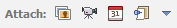 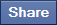 View photos of me (34)View photos of me (34)Information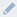 InformationRelationship Status:Relationship Status:Current City:Current City:Birthday:Birthday:FriendsFriends